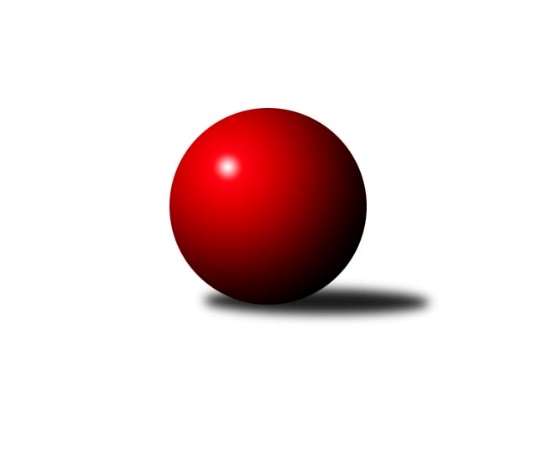 Č.7Ročník 2023/2024	10.5.2024 Divize AS 2023/2024Statistika 7. kolaTabulka družstev:		družstvo	záp	výh	rem	proh	skore	sety	průměr	body	plné	dorážka	chyby	1.	TJ Sparta Kutná Hora A	7	6	0	1	37.0 : 19.0 	(48.0 : 36.0)	2548	12	1748	800	28.6	2.	TJ Sokol Benešov B	7	6	0	1	35.0 : 21.0 	(50.5 : 33.5)	2607	12	1785	822	33.9	3.	KK Konstruktiva Praha B	6	5	0	1	35.0 : 13.0 	(47.5 : 24.5)	2657	10	1784	873	25.5	4.	KK Kosmonosy B	7	5	0	2	34.5 : 21.5 	(48.5 : 35.5)	2604	10	1800	804	36.6	5.	TJ Sokol Praha-Vršovice A	6	4	0	2	29.0 : 19.0 	(43.5 : 28.5)	2547	8	1745	803	37.7	6.	KK Slavoj C	6	3	1	2	20.0 : 28.0 	(23.0 : 49.0)	2520	7	1741	780	38.7	7.	TJ AŠ Mladá Boleslav	7	3	1	3	27.0 : 29.0 	(35.5 : 48.5)	2518	7	1766	752	47.6	8.	SK Meteor Praha A	6	2	2	2	25.0 : 23.0 	(41.5 : 30.5)	2562	6	1749	813	38.2	9.	KK Vlašim A	7	2	1	4	26.5 : 29.5 	(38.5 : 45.5)	2480	5	1712	768	45.7	10.	AC Sparta Praha A	7	2	1	4	24.0 : 32.0 	(44.5 : 39.5)	2612	5	1815	796	36.9	11.	TJ Astra A	6	2	0	4	24.0 : 24.0 	(38.0 : 34.0)	2517	4	1768	749	44.5	12.	TJ Sokol Brandýs n. L. A	6	1	0	5	18.0 : 30.0 	(34.0 : 38.0)	2465	2	1717	748	36.3	13.	TJ Lhotka A	7	1	0	6	17.5 : 38.5 	(34.0 : 50.0)	2400	2	1701	698	50	14.	TJ Neratovice	7	1	0	6	15.5 : 40.5 	(25.0 : 59.0)	2396	2	1679	717	47.4Tabulka doma:		družstvo	záp	výh	rem	proh	skore	sety	průměr	body	maximum	minimum	1.	TJ AŠ Mladá Boleslav	4	3	1	0	22.0 : 10.0 	(26.5 : 21.5)	2468	7	2487	2449	2.	TJ Sokol Praha-Vršovice A	3	3	0	0	20.0 : 4.0 	(28.0 : 8.0)	2510	6	2527	2479	3.	KK Konstruktiva Praha B	3	3	0	0	18.0 : 6.0 	(26.5 : 9.5)	2674	6	2681	2669	4.	KK Kosmonosy B	3	3	0	0	16.5 : 7.5 	(22.5 : 13.5)	2765	6	2833	2724	5.	TJ Sparta Kutná Hora A	4	3	0	1	20.0 : 12.0 	(27.5 : 20.5)	2664	6	2704	2580	6.	TJ Sokol Benešov B	4	3	0	1	18.0 : 14.0 	(27.5 : 20.5)	2557	6	2667	2427	7.	TJ Astra A	2	2	0	0	13.5 : 2.5 	(18.0 : 6.0)	2529	4	2536	2521	8.	SK Meteor Praha A	2	2	0	0	13.0 : 3.0 	(18.0 : 6.0)	2715	4	2801	2629	9.	AC Sparta Praha A	4	2	0	2	15.0 : 17.0 	(23.5 : 24.5)	2574	4	2630	2508	10.	KK Slavoj C	2	1	1	0	9.0 : 7.0 	(9.0 : 15.0)	2760	3	2779	2741	11.	KK Vlašim A	4	1	1	2	16.0 : 16.0 	(23.5 : 24.5)	2598	3	2678	2545	12.	TJ Neratovice	3	1	0	2	9.0 : 15.0 	(14.0 : 22.0)	2475	2	2500	2455	13.	TJ Lhotka A	4	1	0	3	13.5 : 18.5 	(25.0 : 23.0)	2447	2	2561	2381	14.	TJ Sokol Brandýs n. L. A	4	1	0	3	13.0 : 19.0 	(25.0 : 23.0)	2431	2	2483	2381Tabulka venku:		družstvo	záp	výh	rem	proh	skore	sety	průměr	body	maximum	minimum	1.	TJ Sokol Benešov B	3	3	0	0	17.0 : 7.0 	(23.0 : 13.0)	2624	6	2646	2587	2.	TJ Sparta Kutná Hora A	3	3	0	0	17.0 : 7.0 	(20.5 : 15.5)	2509	6	2607	2457	3.	KK Konstruktiva Praha B	3	2	0	1	17.0 : 7.0 	(21.0 : 15.0)	2665	4	2704	2592	4.	KK Kosmonosy B	4	2	0	2	18.0 : 14.0 	(26.0 : 22.0)	2564	4	2696	2466	5.	KK Slavoj C	4	2	0	2	11.0 : 21.0 	(14.0 : 34.0)	2461	4	2570	2305	6.	KK Vlašim A	3	1	0	2	10.5 : 13.5 	(15.0 : 21.0)	2440	2	2460	2425	7.	TJ Sokol Praha-Vršovice A	3	1	0	2	9.0 : 15.0 	(15.5 : 20.5)	2566	2	2579	2545	8.	SK Meteor Praha A	4	0	2	2	12.0 : 20.0 	(23.5 : 24.5)	2524	2	2602	2490	9.	AC Sparta Praha A	3	0	1	2	9.0 : 15.0 	(21.0 : 15.0)	2624	1	2762	2474	10.	TJ Sokol Brandýs n. L. A	2	0	0	2	5.0 : 11.0 	(9.0 : 15.0)	2482	0	2517	2446	11.	TJ AŠ Mladá Boleslav	3	0	0	3	5.0 : 19.0 	(9.0 : 27.0)	2535	0	2590	2444	12.	TJ Lhotka A	3	0	0	3	4.0 : 20.0 	(9.0 : 27.0)	2384	0	2456	2297	13.	TJ Astra A	4	0	0	4	10.5 : 21.5 	(20.0 : 28.0)	2514	0	2675	2309	14.	TJ Neratovice	4	0	0	4	6.5 : 25.5 	(11.0 : 37.0)	2376	0	2430	2346Tabulka podzimní části:		družstvo	záp	výh	rem	proh	skore	sety	průměr	body	doma	venku	1.	TJ Sparta Kutná Hora A	7	6	0	1	37.0 : 19.0 	(48.0 : 36.0)	2548	12 	3 	0 	1 	3 	0 	0	2.	TJ Sokol Benešov B	7	6	0	1	35.0 : 21.0 	(50.5 : 33.5)	2607	12 	3 	0 	1 	3 	0 	0	3.	KK Konstruktiva Praha B	6	5	0	1	35.0 : 13.0 	(47.5 : 24.5)	2657	10 	3 	0 	0 	2 	0 	1	4.	KK Kosmonosy B	7	5	0	2	34.5 : 21.5 	(48.5 : 35.5)	2604	10 	3 	0 	0 	2 	0 	2	5.	TJ Sokol Praha-Vršovice A	6	4	0	2	29.0 : 19.0 	(43.5 : 28.5)	2547	8 	3 	0 	0 	1 	0 	2	6.	KK Slavoj C	6	3	1	2	20.0 : 28.0 	(23.0 : 49.0)	2520	7 	1 	1 	0 	2 	0 	2	7.	TJ AŠ Mladá Boleslav	7	3	1	3	27.0 : 29.0 	(35.5 : 48.5)	2518	7 	3 	1 	0 	0 	0 	3	8.	SK Meteor Praha A	6	2	2	2	25.0 : 23.0 	(41.5 : 30.5)	2562	6 	2 	0 	0 	0 	2 	2	9.	KK Vlašim A	7	2	1	4	26.5 : 29.5 	(38.5 : 45.5)	2480	5 	1 	1 	2 	1 	0 	2	10.	AC Sparta Praha A	7	2	1	4	24.0 : 32.0 	(44.5 : 39.5)	2612	5 	2 	0 	2 	0 	1 	2	11.	TJ Astra A	6	2	0	4	24.0 : 24.0 	(38.0 : 34.0)	2517	4 	2 	0 	0 	0 	0 	4	12.	TJ Sokol Brandýs n. L. A	6	1	0	5	18.0 : 30.0 	(34.0 : 38.0)	2465	2 	1 	0 	3 	0 	0 	2	13.	TJ Lhotka A	7	1	0	6	17.5 : 38.5 	(34.0 : 50.0)	2400	2 	1 	0 	3 	0 	0 	3	14.	TJ Neratovice	7	1	0	6	15.5 : 40.5 	(25.0 : 59.0)	2396	2 	1 	0 	2 	0 	0 	4Tabulka jarní části:		družstvo	záp	výh	rem	proh	skore	sety	průměr	body	doma	venku	1.	KK Vlašim A	0	0	0	0	0.0 : 0.0 	(0.0 : 0.0)	0	0 	0 	0 	0 	0 	0 	0 	2.	TJ Sokol Brandýs n. L. A	0	0	0	0	0.0 : 0.0 	(0.0 : 0.0)	0	0 	0 	0 	0 	0 	0 	0 	3.	AC Sparta Praha A	0	0	0	0	0.0 : 0.0 	(0.0 : 0.0)	0	0 	0 	0 	0 	0 	0 	0 	4.	TJ Lhotka A	0	0	0	0	0.0 : 0.0 	(0.0 : 0.0)	0	0 	0 	0 	0 	0 	0 	0 	5.	SK Meteor Praha A	0	0	0	0	0.0 : 0.0 	(0.0 : 0.0)	0	0 	0 	0 	0 	0 	0 	0 	6.	TJ Astra A	0	0	0	0	0.0 : 0.0 	(0.0 : 0.0)	0	0 	0 	0 	0 	0 	0 	0 	7.	TJ Neratovice	0	0	0	0	0.0 : 0.0 	(0.0 : 0.0)	0	0 	0 	0 	0 	0 	0 	0 	8.	TJ AŠ Mladá Boleslav	0	0	0	0	0.0 : 0.0 	(0.0 : 0.0)	0	0 	0 	0 	0 	0 	0 	0 	9.	KK Kosmonosy B	0	0	0	0	0.0 : 0.0 	(0.0 : 0.0)	0	0 	0 	0 	0 	0 	0 	0 	10.	TJ Sokol Benešov B	0	0	0	0	0.0 : 0.0 	(0.0 : 0.0)	0	0 	0 	0 	0 	0 	0 	0 	11.	KK Slavoj C	0	0	0	0	0.0 : 0.0 	(0.0 : 0.0)	0	0 	0 	0 	0 	0 	0 	0 	12.	TJ Sokol Praha-Vršovice A	0	0	0	0	0.0 : 0.0 	(0.0 : 0.0)	0	0 	0 	0 	0 	0 	0 	0 	13.	TJ Sparta Kutná Hora A	0	0	0	0	0.0 : 0.0 	(0.0 : 0.0)	0	0 	0 	0 	0 	0 	0 	0 	14.	KK Konstruktiva Praha B	0	0	0	0	0.0 : 0.0 	(0.0 : 0.0)	0	0 	0 	0 	0 	0 	0 	0 Zisk bodů pro družstvo:		jméno hráče	družstvo	body	zápasy	v %	dílčí body	sety	v %	1.	Petr Neumajer 	AC Sparta Praha A 	6	/	7	(86%)	12	/	14	(86%)	2.	Radek Horák 	TJ AŠ Mladá Boleslav  	6	/	7	(86%)	10	/	14	(71%)	3.	Jakub Wrzecionko 	KK Konstruktiva Praha B 	5	/	5	(100%)	9	/	10	(90%)	4.	Jiří Jabůrek 	TJ Sokol Praha-Vršovice A 	5	/	6	(83%)	10	/	12	(83%)	5.	Karel Křenek 	TJ Sokol Brandýs n. L. A 	5	/	6	(83%)	10	/	12	(83%)	6.	Břetislav Vystrčil 	KK Kosmonosy B 	5	/	6	(83%)	10	/	12	(83%)	7.	Zbyněk Vilímovský 	TJ Sokol Praha-Vršovice A 	5	/	6	(83%)	9.5	/	12	(79%)	8.	Dušan Hrčkulák 	TJ Sparta Kutná Hora A 	5	/	6	(83%)	9	/	12	(75%)	9.	Zdeněk Rajchman 	TJ Sparta Kutná Hora A 	5	/	6	(83%)	8	/	12	(67%)	10.	Ivo Steindl 	SK Meteor Praha A 	5	/	6	(83%)	8	/	12	(67%)	11.	Jaroslav Pleticha st.	KK Konstruktiva Praha B 	5	/	6	(83%)	8	/	12	(67%)	12.	Pavel Horáček ml.	TJ AŠ Mladá Boleslav  	5	/	6	(83%)	7	/	12	(58%)	13.	Petr Brabenec 	TJ Sokol Benešov B 	5	/	7	(71%)	10	/	14	(71%)	14.	Radek Tajč 	KK Kosmonosy B 	5	/	7	(71%)	10	/	14	(71%)	15.	Petr Červ 	TJ Sokol Benešov B 	5	/	7	(71%)	9	/	14	(64%)	16.	Václav Tůma 	KK Vlašim A 	5	/	7	(71%)	9	/	14	(64%)	17.	Jan Kocurek 	KK Kosmonosy B 	4	/	5	(80%)	8	/	10	(80%)	18.	Martin Boháč 	SK Meteor Praha A 	4	/	6	(67%)	9.5	/	12	(79%)	19.	Daniel Veselý 	TJ Astra A 	4	/	6	(67%)	8.5	/	12	(71%)	20.	Jakub Vodička 	TJ Astra A 	4	/	6	(67%)	8	/	12	(67%)	21.	Miloslav Rychetský 	TJ Sokol Brandýs n. L. A 	4	/	6	(67%)	8	/	12	(67%)	22.	Andrea Axmanová 	KK Konstruktiva Praha B 	4	/	6	(67%)	7.5	/	12	(63%)	23.	Pavel Plachý 	SK Meteor Praha A 	4	/	6	(67%)	6	/	12	(50%)	24.	Ladislav Hlaváček 	KK Vlašim A 	4	/	7	(57%)	10	/	14	(71%)	25.	Ladislav Kalous 	TJ Sokol Benešov B 	4	/	7	(57%)	9	/	14	(64%)	26.	Vladimír Holý 	TJ Sparta Kutná Hora A 	4	/	7	(57%)	8	/	14	(57%)	27.	Václav Klička 	AC Sparta Praha A 	4	/	7	(57%)	8	/	14	(57%)	28.	Petr Hartina 	AC Sparta Praha A 	4	/	7	(57%)	7.5	/	14	(54%)	29.	Josef Dotlačil 	KK Vlašim A 	4	/	7	(57%)	7	/	14	(50%)	30.	Petr Seidl 	TJ Astra A 	3.5	/	5	(70%)	6	/	10	(60%)	31.	Marek Šveda 	TJ Astra A 	3.5	/	6	(58%)	6	/	12	(50%)	32.	Jiří Rejthárek 	TJ Sokol Praha-Vršovice A 	3	/	4	(75%)	6	/	8	(75%)	33.	Michal Hrčkulák 	TJ Sparta Kutná Hora A 	3	/	4	(75%)	5	/	8	(63%)	34.	Pavel Grygar 	TJ Sokol Praha-Vršovice A 	3	/	4	(75%)	5	/	8	(63%)	35.	Martin Čistý 	TJ Lhotka A 	3	/	4	(75%)	5	/	8	(63%)	36.	Emilie Somolíková 	KK Konstruktiva Praha B 	3	/	5	(60%)	8	/	10	(80%)	37.	Marek Červ 	TJ Sokol Benešov B 	3	/	5	(60%)	7	/	10	(70%)	38.	Tomáš Hroza 	TJ Astra A 	3	/	5	(60%)	6	/	10	(60%)	39.	Josef Trnka 	TJ Neratovice 	3	/	5	(60%)	5	/	10	(50%)	40.	Věroslav Řípa 	KK Kosmonosy B 	3	/	5	(60%)	5	/	10	(50%)	41.	František Čvančara 	TJ Sokol Brandýs n. L. A 	3	/	5	(60%)	5	/	10	(50%)	42.	Jan Kvapil 	TJ Neratovice 	3	/	5	(60%)	4	/	10	(40%)	43.	Michal Ostatnický 	KK Konstruktiva Praha B 	3	/	6	(50%)	7	/	12	(58%)	44.	Ladislav Zahrádka 	SK Meteor Praha A 	3	/	6	(50%)	7	/	12	(58%)	45.	Jan Bürger 	KK Slavoj C 	3	/	6	(50%)	6	/	12	(50%)	46.	Dušan Hejduk 	TJ Lhotka A 	3	/	6	(50%)	6	/	12	(50%)	47.	Tomáš Zimmerhakl 	KK Kosmonosy B 	3	/	6	(50%)	6	/	12	(50%)	48.	Petr Sedláček 	KK Slavoj C 	3	/	6	(50%)	5	/	12	(42%)	49.	Jiří Kočí 	TJ Sokol Benešov B 	3	/	6	(50%)	5	/	12	(42%)	50.	Eva Václavková 	KK Konstruktiva Praha B 	3	/	6	(50%)	5	/	12	(42%)	51.	Jiří Kašpar 	KK Slavoj C 	3	/	6	(50%)	3	/	12	(25%)	52.	Dušan Hejduk 	TJ Lhotka A 	3	/	7	(43%)	8	/	14	(57%)	53.	Jiří Barbora 	TJ Sparta Kutná Hora A 	3	/	7	(43%)	8	/	14	(57%)	54.	Pavel Palaštuk 	TJ AŠ Mladá Boleslav  	3	/	7	(43%)	6.5	/	14	(46%)	55.	Michal Horáček 	TJ AŠ Mladá Boleslav  	3	/	7	(43%)	6	/	14	(43%)	56.	Petr Palaštuk 	TJ AŠ Mladá Boleslav  	3	/	7	(43%)	5	/	14	(36%)	57.	Jakub Nový 	TJ Lhotka A 	2.5	/	5	(50%)	5	/	10	(50%)	58.	Vlastimil Pírek 	KK Vlašim A 	2.5	/	5	(50%)	4	/	10	(40%)	59.	Daniel Brejcha 	TJ Sparta Kutná Hora A 	2	/	2	(100%)	4	/	4	(100%)	60.	Jan Urban 	KK Vlašim A 	2	/	2	(100%)	3	/	4	(75%)	61.	Jaroslav Pleticha ml.	KK Konstruktiva Praha B 	2	/	2	(100%)	3	/	4	(75%)	62.	Viktor Jungbauer 	KK Slavoj C 	2	/	3	(67%)	4	/	6	(67%)	63.	Václav Sommer 	TJ Sokol Brandýs n. L. A 	2	/	3	(67%)	3.5	/	6	(58%)	64.	Antonín Krejza 	TJ Sokol Praha-Vršovice A 	2	/	3	(67%)	3	/	6	(50%)	65.	Karel Nový 	TJ Lhotka A 	2	/	5	(40%)	3	/	10	(30%)	66.	Pavel Pavlíček 	AC Sparta Praha A 	2	/	6	(33%)	7	/	12	(58%)	67.	Pavel Kotek 	TJ Sokol Brandýs n. L. A 	2	/	6	(33%)	5	/	12	(42%)	68.	Jan Meščan 	TJ Neratovice 	2	/	6	(33%)	4	/	12	(33%)	69.	Vojtěch Krákora 	AC Sparta Praha A 	2	/	6	(33%)	4	/	12	(33%)	70.	Jaroslav Dryák 	TJ Astra A 	2	/	6	(33%)	3.5	/	12	(29%)	71.	Miroslav Pessr 	KK Vlašim A 	2	/	6	(33%)	3	/	12	(25%)	72.	Dušan Dvořák 	TJ Sokol Benešov B 	2	/	7	(29%)	7.5	/	14	(54%)	73.	Jiří Neumajer 	AC Sparta Praha A 	2	/	7	(29%)	5	/	14	(36%)	74.	Petr Vacek 	TJ Neratovice 	1.5	/	3	(50%)	3	/	6	(50%)	75.	Jaroslav Doškář 	KK Kosmonosy B 	1.5	/	6	(25%)	4.5	/	12	(38%)	76.	Ctirad Dudycha 	SK Meteor Praha A 	1	/	1	(100%)	2	/	2	(100%)	77.	Jiří Buben 	KK Kosmonosy B 	1	/	1	(100%)	2	/	2	(100%)	78.	Vladislav Pessr 	KK Vlašim A 	1	/	1	(100%)	2	/	2	(100%)	79.	František Tesař 	TJ Sparta Kutná Hora A 	1	/	1	(100%)	1	/	2	(50%)	80.	Marek Náhlovský 	KK Kosmonosy B 	1	/	1	(100%)	1	/	2	(50%)	81.	Petr Horáček 	TJ AŠ Mladá Boleslav  	1	/	2	(50%)	1	/	4	(25%)	82.	Martin Šveda 	TJ Sokol Praha-Vršovice A 	1	/	3	(33%)	4	/	6	(67%)	83.	Martin Šmejkal 	TJ Sokol Praha-Vršovice A 	1	/	3	(33%)	3	/	6	(50%)	84.	Miroslav Šostý 	SK Meteor Praha A 	1	/	3	(33%)	3	/	6	(50%)	85.	Petr Šteiner 	TJ Neratovice 	1	/	4	(25%)	4	/	8	(50%)	86.	Jindřich Sahula 	SK Meteor Praha A 	1	/	4	(25%)	3	/	8	(38%)	87.	Ondrej Troják 	KK Kosmonosy B 	1	/	4	(25%)	2	/	8	(25%)	88.	Petr Dus 	TJ Sparta Kutná Hora A 	1	/	5	(20%)	4	/	10	(40%)	89.	Josef Hejduk 	TJ Lhotka A 	1	/	5	(20%)	4	/	10	(40%)	90.	Pavel Nový 	TJ Lhotka A 	1	/	5	(20%)	3	/	10	(30%)	91.	Roman Přeučil 	TJ Sokol Praha-Vršovice A 	1	/	5	(20%)	2	/	10	(20%)	92.	Jaroslava Fukačová 	TJ Neratovice 	1	/	5	(20%)	1	/	10	(10%)	93.	Anton Stašák 	KK Slavoj C 	1	/	6	(17%)	3	/	12	(25%)	94.	Jan Kozák 	TJ Neratovice 	1	/	6	(17%)	2	/	12	(17%)	95.	Eva Dvorská 	TJ Neratovice 	1	/	6	(17%)	2	/	12	(17%)	96.	Martin Povolný 	SK Meteor Praha A 	0	/	1	(0%)	1	/	2	(50%)	97.	Pavel Novák 	SK Meteor Praha A 	0	/	1	(0%)	1	/	2	(50%)	98.	Miroslav Viktorin 	AC Sparta Praha A 	0	/	1	(0%)	1	/	2	(50%)	99.	Stanislav Březina 	KK Slavoj C 	0	/	1	(0%)	1	/	2	(50%)	100.	Lukáš Pelánek 	TJ Sokol Praha-Vršovice A 	0	/	1	(0%)	1	/	2	(50%)	101.	Ladislav Sopr 	TJ Sokol Brandýs n. L. A 	0	/	1	(0%)	1	/	2	(50%)	102.	Luboš Soukup 	SK Meteor Praha A 	0	/	1	(0%)	1	/	2	(50%)	103.	Pavel Holec 	TJ Sokol Brandýs n. L. A 	0	/	1	(0%)	0.5	/	2	(25%)	104.	Leoš Chalupa 	KK Vlašim A 	0	/	1	(0%)	0.5	/	2	(25%)	105.	Bohumír Kopecký 	TJ Sparta Kutná Hora A 	0	/	1	(0%)	0	/	2	(0%)	106.	Daniel Kulhánek 	KK Slavoj C 	0	/	1	(0%)	0	/	2	(0%)	107.	Luboš Zajíček 	KK Vlašim A 	0	/	1	(0%)	0	/	2	(0%)	108.	Leopold Chalupa 	KK Vlašim A 	0	/	1	(0%)	0	/	2	(0%)	109.	Vladislav Tajč 	KK Kosmonosy B 	0	/	1	(0%)	0	/	2	(0%)	110.	Libor Sýkora 	TJ Sokol Praha-Vršovice A 	0	/	1	(0%)	0	/	2	(0%)	111.	Jan Červenka 	AC Sparta Praha A 	0	/	1	(0%)	0	/	2	(0%)	112.	Jan Pozner 	SK Meteor Praha A 	0	/	1	(0%)	0	/	2	(0%)	113.	Kateřina Holanová 	KK Slavoj C 	0	/	1	(0%)	0	/	2	(0%)	114.	Pavel Vojta 	KK Vlašim A 	0	/	1	(0%)	0	/	2	(0%)	115.	Jana Burocková 	TJ Neratovice 	0	/	1	(0%)	0	/	2	(0%)	116.	Milan Černý 	KK Vlašim A 	0	/	1	(0%)	0	/	2	(0%)	117.	Tomáš Jelínek 	TJ Sparta Kutná Hora A 	0	/	1	(0%)	0	/	2	(0%)	118.	Petr Mašek 	TJ Lhotka A 	0	/	1	(0%)	0	/	2	(0%)	119.	Jiří Kadleček 	KK Vlašim A 	0	/	2	(0%)	0	/	4	(0%)	120.	Tomáš Turnský 	TJ Astra A 	0	/	2	(0%)	0	/	4	(0%)	121.	Vladimír Sommer 	TJ Sokol Brandýs n. L. A 	0	/	3	(0%)	0	/	6	(0%)	122.	Miroslav Bubeník 	KK Slavoj C 	0	/	4	(0%)	1	/	8	(13%)	123.	Martin Šmejkal 	TJ Sokol Brandýs n. L. A 	0	/	4	(0%)	0	/	8	(0%)	124.	Jiří Samolák 	TJ AŠ Mladá Boleslav  	0	/	5	(0%)	0	/	10	(0%)Průměry na kuželnách:		kuželna	průměr	plné	dorážka	chyby	výkon na hráče	1.	SK Žižkov Praha, 1-4	2729	1879	850	36.0	(455.0)	2.	KK Kosmonosy, 3-6	2708	1852	855	36.3	(451.3)	3.	Meteor, 1-2	2673	1815	858	32.8	(445.6)	4.	TJ Sparta Kutná Hora, 1-4	2639	1788	850	29.5	(439.8)	5.	KK Konstruktiva Praha, 1-4	2590	1776	814	33.7	(431.7)	6.	Spartak Vlašim, 1-2	2571	1775	796	44.4	(428.6)	7.	Benešov, 1-4	2531	1742	789	40.5	(422.0)	8.	TJ Neratovice, 1-2	2494	1729	765	34.8	(415.8)	9.	Zahr. Město, 1-2	2491	1722	769	36.7	(415.3)	10.	Lhotka - Hospoda U Hejduků, 1-2	2445	1715	729	47.8	(407.5)	11.	Mladá Boleslav, 1-2	2443	1717	726	52.0	(407.3)	12.	Brandýs 1-2, 1-2	2433	1676	757	35.6	(405.6)	13.	Vršovice, 1-2	2416	1698	718	48.5	(402.7)Nejlepší výkony na kuželnách:SK Žižkov Praha, 1-4KK Slavoj C	2779	2. kolo	Jan Bürger 	KK Slavoj C	529	4. koloAC Sparta Praha A	2762	2. kolo	Anton Stašák 	KK Slavoj C	495	7. koloKK Slavoj C	2741	4. kolo	Jiří Neumajer 	AC Sparta Praha A	492	2. koloKK Slavoj C	2719	7. kolo	Václav Klička 	AC Sparta Praha A	488	2. koloKK Kosmonosy B	2696	4. kolo	Viktor Jungbauer 	KK Slavoj C	486	4. koloKK Konstruktiva Praha B	2682	7. kolo	Radek Tajč 	KK Kosmonosy B	479	4. kolo		. kolo	Jan Bürger 	KK Slavoj C	478	7. kolo		. kolo	Petr Hartina 	AC Sparta Praha A	475	2. kolo		. kolo	Jiří Kašpar 	KK Slavoj C	473	2. kolo		. kolo	Petr Neumajer 	AC Sparta Praha A	473	2. koloKK Kosmonosy, 3-6KK Kosmonosy B	2833	5. kolo	Břetislav Vystrčil 	KK Kosmonosy B	498	5. koloKK Kosmonosy B	2738	7. kolo	Tomáš Zimmerhakl 	KK Kosmonosy B	491	5. koloKK Kosmonosy B	2724	3. kolo	Radek Tajč 	KK Kosmonosy B	490	7. koloKK Konstruktiva Praha B	2699	5. kolo	Radek Tajč 	KK Kosmonosy B	488	3. koloTJ Astra A	2675	7. kolo	Radek Tajč 	KK Kosmonosy B	484	5. koloTJ Sokol Praha-Vršovice A	2579	3. kolo	Zbyněk Vilímovský 	TJ Sokol Praha-Vršovice A	476	3. kolo		. kolo	Daniel Veselý 	TJ Astra A	474	7. kolo		. kolo	Emilie Somolíková 	KK Konstruktiva Praha B	473	5. kolo		. kolo	Jiří Jabůrek 	TJ Sokol Praha-Vršovice A	472	3. kolo		. kolo	Jan Kocurek 	KK Kosmonosy B	471	3. koloMeteor, 1-2SK Meteor Praha A	2801	6. kolo	Pavel Plachý 	SK Meteor Praha A	495	6. koloSK Meteor Praha A	2732	4. kolo	Jiří Jabůrek 	TJ Sokol Praha-Vršovice A	485	4. koloTJ Sokol Praha-Vršovice A	2698	4. kolo	Martin Boháč 	SK Meteor Praha A	482	6. koloSK Meteor Praha A	2629	2. kolo	Pavel Novák 	SK Meteor Praha A	474	4. koloKK Kosmonosy B	2611	2. kolo	Roman Přeučil 	TJ Sokol Praha-Vršovice A	474	4. koloKK Slavoj C	2570	6. kolo	Pavel Plachý 	SK Meteor Praha A	468	4. kolo		. kolo	Ctirad Dudycha 	SK Meteor Praha A	468	6. kolo		. kolo	Martin Boháč 	SK Meteor Praha A	468	4. kolo		. kolo	Ivo Steindl 	SK Meteor Praha A	460	4. kolo		. kolo	Zbyněk Vilímovský 	TJ Sokol Praha-Vršovice A	459	4. koloTJ Sparta Kutná Hora, 1-4TJ Sparta Kutná Hora A	2704	6. kolo	Dušan Hrčkulák 	TJ Sparta Kutná Hora A	491	1. koloTJ Sparta Kutná Hora A	2703	2. kolo	Zdeněk Rajchman 	TJ Sparta Kutná Hora A	490	6. koloTJ Sparta Kutná Hora A	2670	1. kolo	Jiří Barbora 	TJ Sparta Kutná Hora A	488	2. koloTJ Sokol Benešov B	2646	4. kolo	Václav Klička 	AC Sparta Praha A	488	6. koloAC Sparta Praha A	2637	6. kolo	Vladimír Holý 	TJ Sparta Kutná Hora A	482	2. koloSK Meteor Praha A	2602	1. kolo	Michal Hrčkulák 	TJ Sparta Kutná Hora A	475	6. koloTJ Sparta Kutná Hora A	2580	4. kolo	Pavel Plachý 	SK Meteor Praha A	471	1. koloTJ AŠ Mladá Boleslav 	2570	2. kolo	Ivo Steindl 	SK Meteor Praha A	470	1. kolo		. kolo	Radek Horák 	TJ AŠ Mladá Boleslav 	463	2. kolo		. kolo	Zdeněk Rajchman 	TJ Sparta Kutná Hora A	462	2. koloKK Konstruktiva Praha, 1-4KK Konstruktiva Praha B	2704	3. kolo	Petr Palaštuk 	TJ AŠ Mladá Boleslav 	492	7. koloKK Konstruktiva Praha B	2681	2. kolo	Miloslav Rychetský 	TJ Sokol Brandýs n. L. A	480	2. koloKK Konstruktiva Praha B	2671	4. kolo	Zbyněk Vilímovský 	TJ Sokol Praha-Vršovice A	475	6. koloKK Konstruktiva Praha B	2669	6. kolo	Zbyněk Vilímovský 	TJ Sokol Praha-Vršovice A	473	1. koloAC Sparta Praha A	2630	7. kolo	Eva Václavková 	KK Konstruktiva Praha B	472	6. koloAC Sparta Praha A	2614	5. kolo	Michal Ostatnický 	KK Konstruktiva Praha B	471	3. koloTJ AŠ Mladá Boleslav 	2590	7. kolo	Jaroslav Pleticha st.	KK Konstruktiva Praha B	471	4. koloTJ Astra A	2573	5. kolo	Jaroslav Pleticha ml.	KK Konstruktiva Praha B	468	6. koloTJ Sokol Praha-Vršovice A	2561	6. kolo	Petr Seidl 	TJ Astra A	468	5. koloAC Sparta Praha A	2545	3. kolo	Andrea Axmanová 	KK Konstruktiva Praha B	467	3. koloSpartak Vlašim, 1-2KK Vlašim A	2678	1. kolo	Miroslav Pessr 	KK Vlašim A	500	1. koloTJ Sokol Benešov B	2638	6. kolo	Daniel Brejcha 	TJ Sparta Kutná Hora A	488	3. koloKK Vlašim A	2615	6. kolo	Ladislav Hlaváček 	KK Vlašim A	485	1. koloTJ Sparta Kutná Hora A	2607	3. kolo	Pavel Plachý 	SK Meteor Praha A	482	5. koloKK Vlašim A	2555	5. kolo	Petr Brabenec 	TJ Sokol Benešov B	471	6. koloKK Vlašim A	2545	3. kolo	Josef Dotlačil 	KK Vlašim A	468	6. koloSK Meteor Praha A	2503	5. kolo	Petr Červ 	TJ Sokol Benešov B	463	6. koloTJ Neratovice	2430	1. kolo	Ivo Steindl 	SK Meteor Praha A	456	5. kolo		. kolo	Václav Tůma 	KK Vlašim A	454	5. kolo		. kolo	Miroslav Pessr 	KK Vlašim A	453	6. koloBenešov, 1-4TJ Sokol Benešov B	2667	5. kolo	Ladislav Kalous 	TJ Sokol Benešov B	480	7. koloTJ Sokol Benešov B	2623	7. kolo	Petr Červ 	TJ Sokol Benešov B	474	5. koloKK Konstruktiva Praha B	2592	1. kolo	Dušan Dvořák 	TJ Sokol Benešov B	467	5. koloTJ Sokol Benešov B	2512	3. kolo	Martin Boháč 	SK Meteor Praha A	467	7. koloTJ Astra A	2499	3. kolo	Michal Ostatnický 	KK Konstruktiva Praha B	463	1. koloSK Meteor Praha A	2490	7. kolo	Petr Brabenec 	TJ Sokol Benešov B	458	5. koloTJ AŠ Mladá Boleslav 	2444	5. kolo	Ivo Steindl 	SK Meteor Praha A	457	7. koloTJ Sokol Benešov B	2427	1. kolo	Ladislav Kalous 	TJ Sokol Benešov B	452	5. kolo		. kolo	Marek Šveda 	TJ Astra A	448	3. kolo		. kolo	Jiří Kočí 	TJ Sokol Benešov B	448	7. koloTJ Neratovice, 1-2TJ Sokol Benešov B	2587	2. kolo	Jan Kocurek 	KK Kosmonosy B	463	6. koloTJ Neratovice	2500	4. kolo	Dušan Dvořák 	TJ Sokol Benešov B	454	2. koloKK Kosmonosy B	2483	6. kolo	Petr Neumajer 	AC Sparta Praha A	450	4. koloAC Sparta Praha A	2474	4. kolo	Ladislav Kalous 	TJ Sokol Benešov B	449	2. koloTJ Neratovice	2470	6. kolo	Václav Klička 	AC Sparta Praha A	448	4. koloTJ Neratovice	2455	2. kolo	Jan Kvapil 	TJ Neratovice	447	6. kolo		. kolo	Petr Brabenec 	TJ Sokol Benešov B	445	2. kolo		. kolo	Jan Meščan 	TJ Neratovice	444	6. kolo		. kolo	Jan Kozák 	TJ Neratovice	435	4. kolo		. kolo	Josef Trnka 	TJ Neratovice	431	4. koloZahr. Město, 1-2TJ Astra A	2556	4. kolo	Karel Křenek 	TJ Sokol Brandýs n. L. A	475	4. koloTJ Astra A	2536	2. kolo	Miloslav Rychetský 	TJ Sokol Brandýs n. L. A	459	4. koloTJ Astra A	2521	6. kolo	Petr Seidl 	TJ Astra A	456	4. koloTJ Sokol Brandýs n. L. A	2504	4. kolo	Petr Seidl 	TJ Astra A	454	6. koloKK Vlašim A	2435	2. kolo	Radovan Šimůnek 	TJ Astra A	446	4. koloTJ Lhotka A	2399	6. kolo	Jaroslav Dryák 	TJ Astra A	444	2. kolo		. kolo	Daniel Veselý 	TJ Astra A	436	6. kolo		. kolo	Jakub Vodička 	TJ Astra A	434	2. kolo		. kolo	Ladislav Hlaváček 	KK Vlašim A	431	2. kolo		. kolo	Daniel Veselý 	TJ Astra A	431	2. koloLhotka - Hospoda U Hejduků, 1-2TJ Lhotka A	2561	5. kolo	Dušan Hejduk 	TJ Lhotka A	466	5. koloKK Slavoj C	2498	3. kolo	Michal Hrčkulák 	TJ Sparta Kutná Hora A	448	7. koloKK Kosmonosy B	2466	1. kolo	Josef Hejduk 	TJ Lhotka A	444	3. koloTJ Sparta Kutná Hora A	2464	7. kolo	Dušan Hejduk 	TJ Lhotka A	444	5. koloTJ Lhotka A	2429	3. kolo	Josef Trnka 	TJ Neratovice	443	5. koloTJ Lhotka A	2417	7. kolo	Břetislav Vystrčil 	KK Kosmonosy B	441	1. koloTJ Lhotka A	2381	1. kolo	Dušan Hejduk 	TJ Lhotka A	440	7. koloTJ Neratovice	2346	5. kolo	Jan Kocurek 	KK Kosmonosy B	436	1. kolo		. kolo	Radek Tajč 	KK Kosmonosy B	433	1. kolo		. kolo	Dušan Hejduk 	TJ Lhotka A	432	3. koloMladá Boleslav, 1-2SK Meteor Praha A	2499	3. kolo	Miloslav Rychetský 	TJ Sokol Brandýs n. L. A	463	6. koloTJ AŠ Mladá Boleslav 	2487	1. kolo	Josef Dotlačil 	KK Vlašim A	455	4. koloTJ AŠ Mladá Boleslav 	2481	3. kolo	Radek Horák 	TJ AŠ Mladá Boleslav 	447	3. koloTJ AŠ Mladá Boleslav 	2455	4. kolo	Radek Horák 	TJ AŠ Mladá Boleslav 	445	4. koloTJ AŠ Mladá Boleslav 	2449	6. kolo	Radek Horák 	TJ AŠ Mladá Boleslav 	442	1. koloTJ Sokol Brandýs n. L. A	2446	6. kolo	Karel Křenek 	TJ Sokol Brandýs n. L. A	442	6. koloKK Vlašim A	2425	4. kolo	Ladislav Hlaváček 	KK Vlašim A	438	4. koloTJ Astra A	2309	1. kolo	Pavel Palaštuk 	TJ AŠ Mladá Boleslav 	438	1. kolo		. kolo	Ivo Steindl 	SK Meteor Praha A	438	3. kolo		. kolo	Ladislav Zahrádka 	SK Meteor Praha A	436	3. koloBrandýs 1-2, 1-2TJ Sokol Brandýs n. L. A	2483	3. kolo	Vladislav Pessr 	KK Vlašim A	462	7. koloKK Slavoj C	2469	1. kolo	Karel Křenek 	TJ Sokol Brandýs n. L. A	460	1. koloKK Vlašim A	2460	7. kolo	Michal Hrčkulák 	TJ Sparta Kutná Hora A	457	5. koloTJ Sparta Kutná Hora A	2457	5. kolo	Karel Křenek 	TJ Sokol Brandýs n. L. A	454	7. koloTJ Sokol Brandýs n. L. A	2450	1. kolo	Pavel Kotek 	TJ Sokol Brandýs n. L. A	432	3. koloTJ Sokol Brandýs n. L. A	2409	5. kolo	Karel Křenek 	TJ Sokol Brandýs n. L. A	429	3. koloTJ Sokol Brandýs n. L. A	2381	7. kolo	Jiří Barbora 	TJ Sparta Kutná Hora A	429	5. koloTJ Neratovice	2362	3. kolo	Anton Stašák 	KK Slavoj C	429	1. kolo		. kolo	Václav Sommer 	TJ Sokol Brandýs n. L. A	425	3. kolo		. kolo	Václav Tůma 	KK Vlašim A	425	7. koloVršovice, 1-2TJ Sokol Praha-Vršovice A	2527	5. kolo	Jiří Jabůrek 	TJ Sokol Praha-Vršovice A	466	7. koloTJ Sokol Praha-Vršovice A	2523	7. kolo	Jiří Jabůrek 	TJ Sokol Praha-Vršovice A	460	5. koloTJ Sokol Praha-Vršovice A	2479	2. kolo	Pavel Grygar 	TJ Sokol Praha-Vršovice A	443	7. koloTJ Neratovice	2367	7. kolo	Jiří Rejthárek 	TJ Sokol Praha-Vršovice A	441	5. koloKK Slavoj C	2305	5. kolo	Jiří Jabůrek 	TJ Sokol Praha-Vršovice A	439	2. koloTJ Lhotka A	2297	2. kolo	Zbyněk Vilímovský 	TJ Sokol Praha-Vršovice A	436	7. kolo		. kolo	Pavel Grygar 	TJ Sokol Praha-Vršovice A	434	2. kolo		. kolo	Petr Vacek 	TJ Neratovice	432	7. kolo		. kolo	Zbyněk Vilímovský 	TJ Sokol Praha-Vršovice A	425	2. kolo		. kolo	Jan Kozák 	TJ Neratovice	419	7. koloČetnost výsledků:	8.0 : 0.0	1x	7.0 : 1.0	6x	6.5 : 1.5	2x	6.0 : 2.0	14x	5.0 : 3.0	7x	4.5 : 3.5	1x	4.0 : 4.0	4x	3.0 : 5.0	6x	2.0 : 6.0	4x	1.0 : 7.0	3x	0.0 : 8.0	1x